2.Hafta 4-6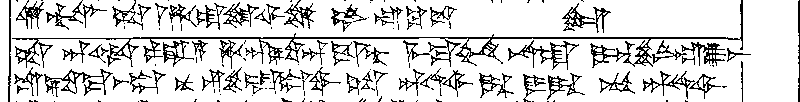 4 SÀ.BAL.LÁ SA mHa-at-tu-si-li LUGAL URUKu-us-sar5 SA DISTAR pa-ra-a ha-an-ta-an-da-tar me-ma-ah-hi na-at DUMU.NAM.LÚ.U19.LU-as6 is-ta-ma-as-du nu zi-la-du-wa SA DUTUSI DUMU-SÚ DUMU.DUMU-SÚ NUMUN DUTUSI